Annual conference – 23rd October 2014‘TOMORROW MATTERS’Construction workers have a high incidence of occupational ill health. The effects can be devastating for the individuals and their families as there is often a long-term impact on quality of life and financial security.Buildhealth invite you to a seminar which will provide essential information on a range of health issues in the construction industry.WHO SHOULD ATTEND?Construction site managersConstruction Sub-ContractorsHealth and safety managers Architects and DesignersTrade Union RepresentativesRepresentatives of Client BodiesVENUE:	CAFREGreenmount campus45 Tirgracy Rd AntrimBT41 4PS
028 9442 6669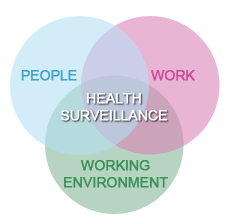 Book now To book your place contact:	 Martina KennedyTel:	02890 547075   	email:	martina.kennedy@hseni.gov.ukEvent programme13.00 – 13.15	welcome A review of BuildHealth over the past year		Nancy Henry – Principal Inspector construction HSENI13.15 – 14.00 	Behavioural leadership, making BuildHealth a realityAlan Cheung, Director of Behavioural Management Costain14.00 -14.20 	Implementing health in construction – a contractors view  Deborah Noble – McLaughlin & Harvey14.20 – 14.50 	Designs of new products used to reduce the effects of HAVS and DustAndrew Kane – Makita Ltd 14.50 – 15.20 	Break Tea/Coffee & viewing best practice posters15.20 – 15.40 	An introduction to the HSENI Management Standards for stress 			Janet Heath HSENI Workplace Health15.40 – 16.00	 Signs and symptoms of Stress - case study			Siobhan Doherty – Aware Defeat Depression	16.00-16.15		Open forum for questions16.15 – 16.30 	Sub-contractors prize, followed by closing remarks				Keith Morrison, Chief Executive, HSENI 